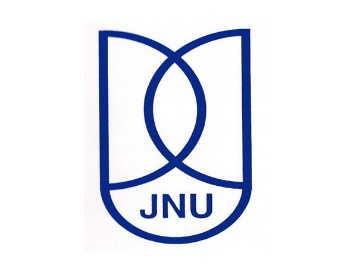 National ConferenceEmerging Global Patterns in International Relations: US, Canadian and Latin American Perspectives30-31 July 2021Organised byCENTRE FOR CANADIAN, US AND LATIN AMERICAN STUDIES SCHOOL OF INTERNATIONAL STUDIESJawaharlal Nehru UniversityNew Delhi--110067PROGRAMMEDay 1, 30 July 2021 (Friday) Link for Day 1 and Day 2: https://meet.google.com/rzr-vxcu-wsgINAUGURAL SESSION: 10:00 – 11: 00 am (IST)Chair:				Prof. K.P. Vijayalakshmi				Professor, CCUS&LAS, SIS, JNUWelcome:			Dr. Priti Singh CCUS&LAS, SIS, JNUOpening Remarks:		Prof. Chintamani Mahapatra				Rector-I, JNUConference Overview: 	Prof. Arvind Kumar				Chairperson & Professor, CCUS&LAS, SIS, JNUKeynote  Address:		Dr. Seshadri Chari Chairman, China Study Centre, MAHESpecial Address:		Prof. Vijay Khare Head, Department of Defence & Strategic Studies				Savitribai Phule Pune UniversityVote of Thanks:		Ms. Asha Mary Mathew, Research Scholar, CCUS&LASWORKING SESSION I: 11.00 am – 12.30 pm ( IST)WORKING SESSION II: 12.30 – 2.00 pm ( IST)LUNCH BREAK: 2.00 – 3.00 pm ( IST)WORKING SESSION III: 3.00 – 4.30 pm ( IST)WORKING SESSION IV: 4.30 –5.45 pm ( IST)Day 2, 31 July (Saturday)WORKING SESSION V: 10.00 am – 11.30 am ( IST)WORKING SESSION VI: 11.30 am – 1.15 pm ( IST)CONCLUDING REMARKS: Prof. K.P. Vijayalakshmi and Dr. Priti SinghElectoral Politics and GovernanceElectoral Politics and GovernanceElectoral Politics and Governance	Chair: Prof. Arvind Kumar	Chairperson, CCUS&LAS, SIS, JNU	Chair: Prof. Arvind Kumar	Chairperson, CCUS&LAS, SIS, JNU	Chair: Prof. Arvind Kumar	Chairperson, CCUS&LAS, SIS, JNU1. Asha Mary MathewAsian Americans in the 2020 US Presidential Elections: Political Representation and Participation2.Ashoka K.Faultlines between the Ballots and Benches: An Electoral Dilemma in Guyana3.Joseph SanateThe Coronavirus Pandemic and Voter Turnout: Addressing the Impact of Covid-19 on African-American Electoral Participation in the 2020 US Presidential Elections4.Sonia MalikThe Role of Mass Media in US Presidential ElectionsSocial Issues and MovementsSocial Issues and MovementsChair: Dr. Saumyajit RayCCUS&LAS, SIS, JNUChair: Dr. Saumyajit RayCCUS&LAS, SIS, JNUTripti KomalMapping the Impact of Black Lives Matter Movement Amidst Covid-19 Pandemic in USAditi MeenaPublic and Partisan Opinion on Same-Sex Marriage in the USVarechingValuiReligious Revivalism in Times of Covid in United States: Three Hundred Years after The Great AwakeningSweta KumariRethinking Healthcare Delivery in the United States: Complementary and Integrative Health ApproachesIssues of Migrant Communities and IntegrationIssues of Migrant Communities and IntegrationIssues of Migrant Communities and IntegrationChair: Dr. SnehaCCUS&LAS, SIS, JNUChair: Dr. SnehaCCUS&LAS, SIS, JNUChair: Dr. SnehaCCUS&LAS, SIS, JNURicha ChandolaThe Nipo-Brasileiro Community in Brazil and Japan Pansy JamiImpact of COVID-19 on Migrants in ChilePriya NatarajanThe Impact of Covid-19 on South Asian Communities in CanadaDevika MisraBolivarismo as a Norm of Intraregional Integration in Latin America: An AnalysisEnvironment, Climate Change and Energy ResourcesEnvironment, Climate Change and Energy ResourcesEnvironment, Climate Change and Energy ResourcesChair: Dr. Aprajita KashyapCCUS&LAS, SIS, JNUChair: Dr. Aprajita KashyapCCUS&LAS, SIS, JNUChair: Dr. Aprajita KashyapCCUS&LAS, SIS, JNU1.Merieleen EngtipiNational and Economic Security and Foreign Policy Aspects of Clean Energy Development in the United States2.Sanchita BorahEnvironment as a Transboundary Settlement Mechanism in the San Juan River Dispute3.Tripti ChowdhuryCovid-19  Effect on Canadian Energy Resources:  Economic ImpactForeign Policy IssuesForeign Policy IssuesForeign Policy IssuesChair: Dr. Priti SinghCCUS&LAS, SIS, JNUChair: Dr. Priti SinghCCUS&LAS, SIS, JNUChair: Dr. Priti SinghCCUS&LAS, SIS, JNU1.Aakriti SethiAbe Diplomacy and Donald Trump: Avoiding Shifts in the US-Japan Alliance2.Prerna ChaharUS Balancing Role in Cross-Strait Relations3.Hoimi MukherjeePrecarity of Brazil’s Emerging Power Status: Bolsonaro’s Leadership4.Vijay KumarThe United States’ Footing in Covid Vaccine DiplomacyCounter Terrorism and Security CooperationCounter Terrorism and Security CooperationCounter Terrorism and Security CooperationChair: Dr. Anshu JoshiCCUS&LAS, SIS, JNUChair: Dr. Anshu JoshiCCUS&LAS, SIS, JNUChair: Dr. Anshu JoshiCCUS&LAS, SIS, JNUSachin TiwariConflict in Cyberspace amid Pandemic: Russia, China and the Challenge for the US to Lead Binita VermaThe Changing Developments in the Arctic Region during Covid-19 Pandemic and the Role of the United StatesPrashant SarkarUS-Israel Counter-terrorism Cooperation: A Study of Major DevelopmentsShubham VermaCanada’s Role in Managing the Global Health SecurityKavita SinghCanada’s Redevelopment of Geo-Strategic Equations with China